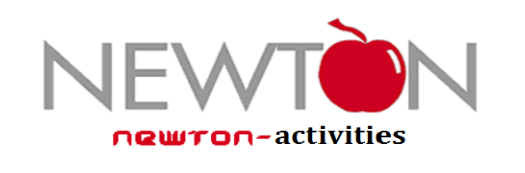 FORMULARIO INSCRIPCIÓN DE ACTIVIDADESNOMBRE Y APELLIDOS:FECHA DE NACIMIENTO:COLEGIO:CURSO:E-MAIL:TELÉFONOS DE CONTACTO:  (CASA)                              (MÓVIL) NOMBRE PADRE/MADRE/TUTOR:DIRECCIÓN POSTAL COMPLETA (INCLUIR C.P. Y LOCALIDAD):SOCIO AMPA:      SI            NOACTIVIDAD Y HORARIO EN EL QUE SE INSCRIBE:ALERGIAS, ENFERMEDADES U OTRAS OBSERVACIONES A TENER EN CUENTA:DATOS BANCARIOS:*Conforme a lo establecido en la Ley Orgánica de 13 de diciembre de Protección de Datos deCarácter Personal, el cliente autoriza y queda informado de la incorporación de sus datos a ficheros automatizados existentes en newton-activities NIF 50074615G con domicilio social en C/ Ramal del Valle, 1, 28609 Madrid. Los derechos de acceso, rectificación, cancelación y oposición a los datos personales, en los términos establecidos en la legislación vigente, podrán ser ejercidos mediante comunicación escrita a: newton-activities C/ Ramal del Valle, 1. 28609 Sevilla la Nueva.C/ Ramal del Valle nº 1, Sevilla La Nueva, 28609. Madrid
Teléfonos:  619 420 073 / 690 36 53 03 E-mail: newton@gruponewton.com